                                              _тел.: (8-84348) 38-0-40, факс: (8-84348) 38-0-40, Arhan.Nsm@tatar.ru_ ПОСТАНОВЛЕНИЕ                                                                                                               КАРАР

 от «19» декабря 2018  года                                                                                   № 22                                                                                                       «О мерах пожарной безопасности на территории Архангельского сельского поселения в зимний пожароопасный период 2018-2019 годов, а также в период проведения новогодних и рождественских праздников»      В целях обеспечения пожарной безопасности новогодних праздничных мероприятий, жизни и здоровья граждан, имущества физических и юридических лиц, государственного или муниципального имущества, в соответствии со статьей 30 Федерального закона от 21 декабря 1994 года №69-ФЗ «О пожарной безопасности» и статьей 25 Закона Республики Татарстан от 18 мая 1993 года №1866-ХII О пожарной безопасности», Федеральным законом от 06 октября 2003 года № 131-ФЗ «Об общих принципах организации местного самоуправления в Российской Федерации», постановлением Правительства Российской Федерации от 22 декабря 2009 года №1052 «Об утверждении требований пожарной безопасности при распространении и использовании пиротехнических изделий», Уставом Архангельского сельского поселения, Исполнительный комитет Архангельского сельского поселенияПОСТАНОВЛЯЕТ:    1. Установить с 20 декабря 2018 года по 09 января 2019 года на территории Архангельского сельского поселения особый противопожарный режим;    2. Утвердить План мероприятий по обеспечению пожарной безопасности на территории Архангельского сельского поселения в зимний пожароопасный период 2018-2019 годов, а также в период проведения новогодних и рождественских праздников (Приложение №1);    3. Определить состав оперативного штаба и организовать их работу на время каникул в период проведения новогодних и рождественских праздников. (Приложение №2);    4. Провести корректировку списка лиц, относящихся к категории «группа риска», многодетных семей и инвалидов, а также других социально опасных граждан на территории поселения;   5. Руководителям учреждений, находящихся на территории поселения, рекомендовать провести проверки технического состояния подведомственных объектов с целью приведения их в готовность к работе в условиях зимы, особое внимание уделить безопасности людей, состоянию эвакуационных выходов и путей эвакуации, состоянию систем отопления и электросилового хозяйства, соблюдению в зданиях и помещениях противопожарного режима. Провести внеплановые инструктажи по соблюдению мер пожарной безопасности в зимний пожароопасный период и в период проведения новогодних праздников;   6. Организовать пропаганду мер пожарной безопасности в зимний пожароопасный период, а также в период проведения новогодних праздников, путем распространения листовок в местах массового пребывания людей; 7. Организовать проведение разъяснительной работы среди населения, юридических лиц, в том числе осуществляющих розничную торговлю пиро-техническими изделиями, в части соблюдения положений настоящего постановления, а также требований пожарной безопасности при распространении и использовании пиротехнических изделий;   8. Провести проверку состояния источников противопожарного водоснабжения на территории поселения. Принять меры к обозначению пожарных гидрантов;   9. Проинформировать население о недопустимости парковки личного автотранспорта непосредственно у источников противопожарного водоснабжения, при необходимости организовать эвакуацию автотранспорта, затрудняющего подъезд к водоисточникам пожарным автомобилям; 10. В период особого противопожарного режима установить запрет на использование пиротехнических изделий 1 – 3 класса опасности (за исключением бенгальских огней, хлопушек) на территориях, расположенных в пределах:500 метров от границ объектов промышленности, транспортной инфра-структуры (за исключением автомобильных дорог), топливно-энергетического комплекса (в том числе линейных), 50 метров от границ объектов жилищно-коммунального хозяйства, сельского хозяйства, объектов с массовым пребыванием людей, автомобильных дорог; 11. Использовать в качестве украшения уличных елок сертифицированные электрические гирлянды;   12. Обеспечить соблюдение положений Закона Республики Татарстан от 12 января 2010 года № 3-ЗРТ «О соблюдении покоя граждан и тишины в ночное время», и проинформировать об этом население;   13. Информировать органы государственной власти и органы местного самоуправления о случаях несанкционированного применения пиротехнических изделий по телефонам экстренных оперативных служб «112», «01», «02», а также другими доступными способами.    14.  Контроль за выполнением настоящего постановления оставляю за собой.Глава Архангельского поселенияНовошешминского муниципального районаРеспублики Татарстан                                                                                Н.А.СердюкПриложение №1 к постановлениюИсполнительного комитета Архангельского сельского поселения Новошешминского муниципального района Республики Татарстанот 19 декабря 2018 года № 22   ПЛАНмероприятий по обеспечению пожарной безопасности на территории  Архангельского сельского поселения в зимний пожароопасный период 2018-2019 годов, а также в период проведения новогодних и рождественских праздниковПриложение №2 к постановлениюИсполнительного комитета Архангельского сельского поселения Новошешминского муниципального района Республики Татарстанот 19 декабря 2018 года № 22   СОСТАВоперативного штаба на время каникул и в период проведения новогодних и рождественских праздников на территории Архангельского сельского поселенияИСПОЛНИТЕЛЬНЫЙ КОМИТЕТАРХАНГЕЛЬСКОГО СЕЛЬСКОГО ПОСЕЛЕНИЯ  НОВОШЕШМИНСКОГОМУНИЦИПАЛЬНОГО РАЙОНАРЕСПУБЛИКИ ТАТАРСТАН423182, РТ, Новошешминский район, село Слобода Архангельская, улица Горького, 21аТАТАРСТАН РЕСПУБЛИКАСЫЯҢА ЧИШМӘМУНИЦИПАЛЬ РАЙОНЫАРХАНГЕЛ АВЫЛ ҖИРЛЕГЕ БАШКАРМА КОМИТЕТЫ423182, ТР, Яңа Чишмә районы, Архангел Бистәсеавылы, Горький урамы, 21аИСПОЛНИТЕЛЬНЫЙ КОМИТЕТАРХАНГЕЛЬСКОГО СЕЛЬСКОГО ПОСЕЛЕНИЯ  НОВОШЕШМИНСКОГОМУНИЦИПАЛЬНОГО РАЙОНАРЕСПУБЛИКИ ТАТАРСТАН423182, РТ, Новошешминский район, село Слобода Архангельская, улица Горького, 21а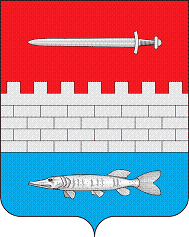 ТАТАРСТАН РЕСПУБЛИКАСЫЯҢА ЧИШМӘМУНИЦИПАЛЬ РАЙОНЫАРХАНГЕЛ АВЫЛ ҖИРЛЕГЕ БАШКАРМА КОМИТЕТЫ423182, ТР, Яңа Чишмә районы, Архангел Бистәсеавылы, Горький урамы, 21а№ п/пНаименование мероприятийДата и место проведенияОтветственные1Корректировка списка лиц, относящихся к категории «группа риска», многодетные семьи, инвалидыДекабрьСекретарь Исполнительного комитета Архангельского сельского поселения2Расчистка дорог и подъездных путейДекабрь, январь-мартГлава Архангельского сельского поселенияЗаместитель Главы Архангельского сельского поселения3Проверка состояния источников противопожарного водоснабжения на территории поселения.Декабрь, январь-мартГлава Архангельского сельского поселенияЗаместитель Главы Архангельского сельского поселения4Организовать работу по распространению листовок в местах массового пребывания людей (магазины, учреждения культуры, и т.п.)В течении года по мере необходимостиСекретарь Исполнительного комитета Архангельского сельского поселения5Провести обходы лиц, относящихся к категории «группа риска», многодетных семей, инвалидов и других социальноопасных граждан и провести инструктажи по соблюдению мер пожарной безопасности в зимний пожароопасный период и в период проведения новогодних и рождественских праздниковДекабрь, январьГлава Архангельского сельского поселенияЗаместитель Главы Архангельского сельского поселения Женсовет Архангельского сельского поселения6Провести инструктивные совещания по вопросам обеспечения и исполнения мер пожарной безопасности в организацияхДекабрьРуководители учреждений7Организовать проверки технического состояния подведомственных объектов с целью приведения их в готовность к работе в условиях зимы, особое внимание уделить безопасности людей, состоянию эвакуационных выходов и путей эвакуации, состоянию систем отопления и электросилового хозяйства, соблюдению в зданиях и помещениях противопожарного режимаДекабрь, январьРуководители учреждений8Закрепить ответственных лиц за техникой которая будет  предоставляться при пожаротушенииВ течении года по мере необходимостиДиректор ООО «КФХ Архангельское»№ п/пФИОДолжность1Сердюк Нина АнатольевнаГлава Архангельского сельского поселения2Подопрелов Дмитрий ИвановичЗаместитель  Главы Архангельского сельского поселения2Белоглазова Татьяна МихайловнаДиректор ООО «КФХ Архангельское»3Подопрелова Наталья АлександровнаСекретарь Исполнительного комитета Архангельского сельского поселения4Дмитриева Татьяна АнатольевнаДиректор МБОУ «Архангельская ООШ»5Подопрелова Елена ИвановнаВр. и.о. заведующего детского сада «Сказка»6Таротина Наталья АнатольевнаДиректор СДК7Апраксин Дмитрий СергеевичЗаведующий ФАП8Урядникова Евгения ИвановнаЗаведующая Почтовым отделением9Барсукова Екатерина АлексеевнаЗаведующая библиотекой10Подопрелова Елена ИвановнаПредседатель женского Совета